Think Layers, Not Ladders 				  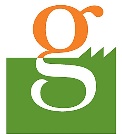 The strategy of grassroots grantmakingis built on the engagement of local residentsMore institutional commitment and resources requiredFOCUSTOOLSMore institutional commitment and resources requiredCitizen-centered changeBringing shared vision to policy-level discussionsBuilding political will and muscleCo-creating a shared vision and an action agendaCommitment to strategic changeCommunity organizingPartnerships and collaborationsCritical analysisBuild key relationshipsManagement & Leadership developmentSmall grantsTailored capacity buildingConveningRecognition/celebrationMore institutional commitment and resources requiredCommunity capacity, resident voiceStrengthening internal and external connectionsBuilding organizational strength and resiliencyIdentifying and nurturing community leadersCritical analysis to develop strategic outlookBuild key relationshipsManagement & Leadership developmentSmall grantsTailored capacity buildingConveningRecognition/celebrationMore institutional commitment and resources requiredCitizen action, relationshipStrengthening social capitalSupporting citizen-initiated actionEncouraging people-powered projectsProvide co-learning frameworkSmall project-oriented grantsTechnical assistanceConveningRecognition/celebration